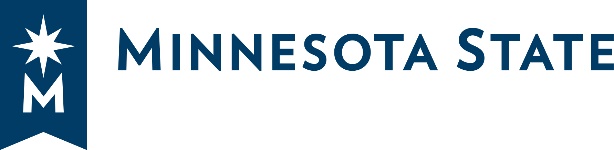 SINGLE SOURCE EXCEPTION TO BOARD POLICYTHIS AGREEMENT is between the State of Minnesota, acting through its Board of Trustees of the Minnesota State Colleges and Universities, on behalf of Saint Cloud State University.Requester InformationProposed Contract Vendor InformationRequest InformationPlease attach required documents, such as solicitation, supplier quote, proposal or professional service contract.BASIS FOR REQUEST FOR EXCEPTION TO PURCHASING POLICY:  Please indicate below the justification for this request for Single Source by completing Part A, B, and/or C.Part A. Justification Exceptions to BiddingDescribe in ‘Justification for Single Source’ section below. Part B. Emergency Justifiable Exceptions to Bidding.Describe in ‘Justification for Single Source’ section below. Part C. SEARCH [required only for Part A. #12]Minnesota Statute § 16C.02 subdivision 18 states: "Single source" means an acquisition where, after a search, only one supplier is determined to be reasonably available for the required product, service, or construction item.Part D. PRICE [required for all exception requests]Minnesota Statute § 16C.10 subdivision 1 states: The solicitation process described in this chapter is not required when there is clearly and legitimately only a single source for the goods and services and [college/university/system office] has determined that the price has been fairly and reasonably established.The rest of this page intentionally left blank. Signature page to follow.CERTIFICATION FROM REQUESTERThe undersigned states that he/she has prepared the above documentation and that the facts and data set forth are complete and accurate to the best of the undersigned's knowledge and belief.CONFLICT OF INTEREST:  The Requester certifies that to Requester's knowledge, no elected or appointed official or employee of Minnesota State has benefited or will benefit financially or materially from this award.  EXAMPLE OF A PUBLIC NOTICE (TWO WEEKS)PUBLIC NOTICEPURCHASING AGENCY: Minnesota State InstitutionTITLE: Name of ProjectREFERENCE #: RCIDNameofprojectYearRESPONSE TO THIS SOLICITATION IS DUE NO LATER THAN 6/15/2021 AT 2:00 p.m. Central TimeSHIP TO INFORMATION:Minnesota State Institution 123 Anywhere St. Somewhere, MN 55155Email Address

NOTES: This is a single source posting notification; there are no solicitation documents. [Insert Name of College/University/System Office and Division Name] intends to enter into 12-month maintenance and support agreement with Company Name. Company Name provides the first level of support for the Software Solution 1 which includes three main components/products; Z Software, X Software and the W Client Manager with Software Solution 1 Reports. The integration of the software products into a cohesive set of applications has been designed specifically for the [Insert Name of College/University/System Office and Division Name]. For this reason, this renewal has been deemed a single source due to inability to receive the mandatory support from a 3rd party vendor. If anyone has any concerns regarding this single source opportunity you must contact Happy Buyer via e-mail to happy.buyer@minnstate.edu before 06/15/21 AT 2:00 p.m. Central Time.  Note: All correspondence must include reference number. 
Date This Solicitation Was Posted: 6/1/2021 10:36:46 a.m. Central TimeName of College/University: Contact Name: Title:Saint Cloud State UniversityDivision/Department: Email:Phone:Company NameContact Name: Title:Address: Email:Phone:Request Date: Request Delivery Date: Quoted Price:Quoted Price:Requisition #:Requisition #:Describe AttachmentsNew Request: One Time Purchase	Blanket Order/Time PeriodOne Time Purchase	Blanket Order/Time PeriodOne Time Purchase	Blanket Order/Time PeriodOne Time Purchase	Blanket Order/Time PeriodOne Time Purchase	Blanket Order/Time PeriodAmending Existing Request[Complete this section each time you are amending an existing single source PO bringing the total amount over $50,000]PO #PO #Current PO Amount: Current PO Amount: Current PO Amount: Amending Existing Request[Complete this section each time you are amending an existing single source PO bringing the total amount over $50,000]Amending Existing Request[Complete this section each time you are amending an existing single source PO bringing the total amount over $50,000]Change Order/Amendment #Change Order/Amendment #Amounted AddedAmounted AddedTotal Amount:Amending Existing Request[Complete this section each time you are amending an existing single source PO bringing the total amount over $50,000]No.JustificationDescription1Equipment that requires brand compatibility with existing equipment or supplies and is available only from manufacturer or sole authorized distributor.2GRANTS. Funding source or granting agency specified a single supplier (attach documentation)3Bookstore resale services (up to $500,000 – per Procedure 5.14.5, Part 4, Subp. D(3))4Food service resale services (up to $500,000 – per Procedure 5.14.5, Part 4, Subp. D(3))5Service available only from another governmental agency or public entity or (2) required by law to be provided by another governmental entity (Inter- or Intra-Agency)6Service/maintenance agreements with the original manufacturer/developer for equipment and software. If beyond 5 years, go to Part A. 12.7Software license renewals and software upgrades available only from developer. This includes adding licenses to an existing license agreement. If beyond 5 years, go to Part A. 12.8Legislation or appropriation mandates use of contract vendor (legislation attached)9Warranty voided if service provided by other contract vendor10Entertainers, lecturers, speakers and honoraria11Annual utility services where no competition exists or where rates are fixed by law or ordinance (up to $500,000 – per Procedure 5.14.5, Part 4, Subpart D(3))12Other: Must complete Justification for Single Source, Part C, and Part D  No.JustificationDescription1A threat to health, welfare, safety.2A significant loss to the College/University.3A failure to provide core services to College/University students/faculty/staff.4Emergency equipment repairs and parts or emergency facility repairs and parts under $100,000. (Note:  The emergency/urgency cannot be caused by department's own lack of planning.)JUSTIFICATION FOR SINGLE SOURCE: THIS PROCUREMENT IS A SINGLE SOURCE BECAUSE (attach additional page if needed):  JUSTIFICATION FOR SINGLE SOURCE: THIS PROCUREMENT IS A SINGLE SOURCE BECAUSE (attach additional page if needed):  JUSTIFICATION FOR SINGLE SOURCE: THIS PROCUREMENT IS A SINGLE SOURCE BECAUSE (attach additional page if needed):  A search was conducted consisting of: (check all that apply):	Internet search	Market research / other vendors contacted	Publishing a two-week notice (example on p.5) 	Other: RESULTSAFTER THE SEARCH…	no alternatives were identified	no alternatives were deemed acceptable because (explain below):Describe the search in detail: Describe the search in detail: Price has been fairly and reasonably established by:	Comparison to previous comparable purchase	Independent estimate	Market survey	Comparison to public sector contract pricing	Discount off published catalog pricing	Other, explain: Describe methodology and results (attach any written supporting data, e.g., survey or market analysis):Describe methodology and results (attach any written supporting data, e.g., survey or market analysis):Person Requesting the Single Source Status (signature required).  By signing this document, I certify that the statements in the Certification section above are true.Person Requesting the Single Source Status (signature required).  By signing this document, I certify that the statements in the Certification section above are true.Signature:Date Printed Name Phone No. Title E-mail  College/University/System Office Delegated Approval Authority.  By signing this document, I certify that the statements in the Certification section above are true. College/University/System Office Delegated Approval Authority.  By signing this document, I certify that the statements in the Certification section above are true.Signature:Date Printed Name Phone No. Title E-mail 	Approved:	A one-time special delegation to process this Single Source acquisition.  Any terms and conditions proposed by vendor must be reviewed by Minnesota State Office of General Counsel and/or State of MN Attorney General’s Office.	Not Approved:	Reason: College/University/System Office CFO or Delegate (signature required)College/University/System Office CFO or Delegate (signature required)Signature:Date Printed Name Phone No. Title E-mail 